Оформление выставки  «Страна детства»4 класс 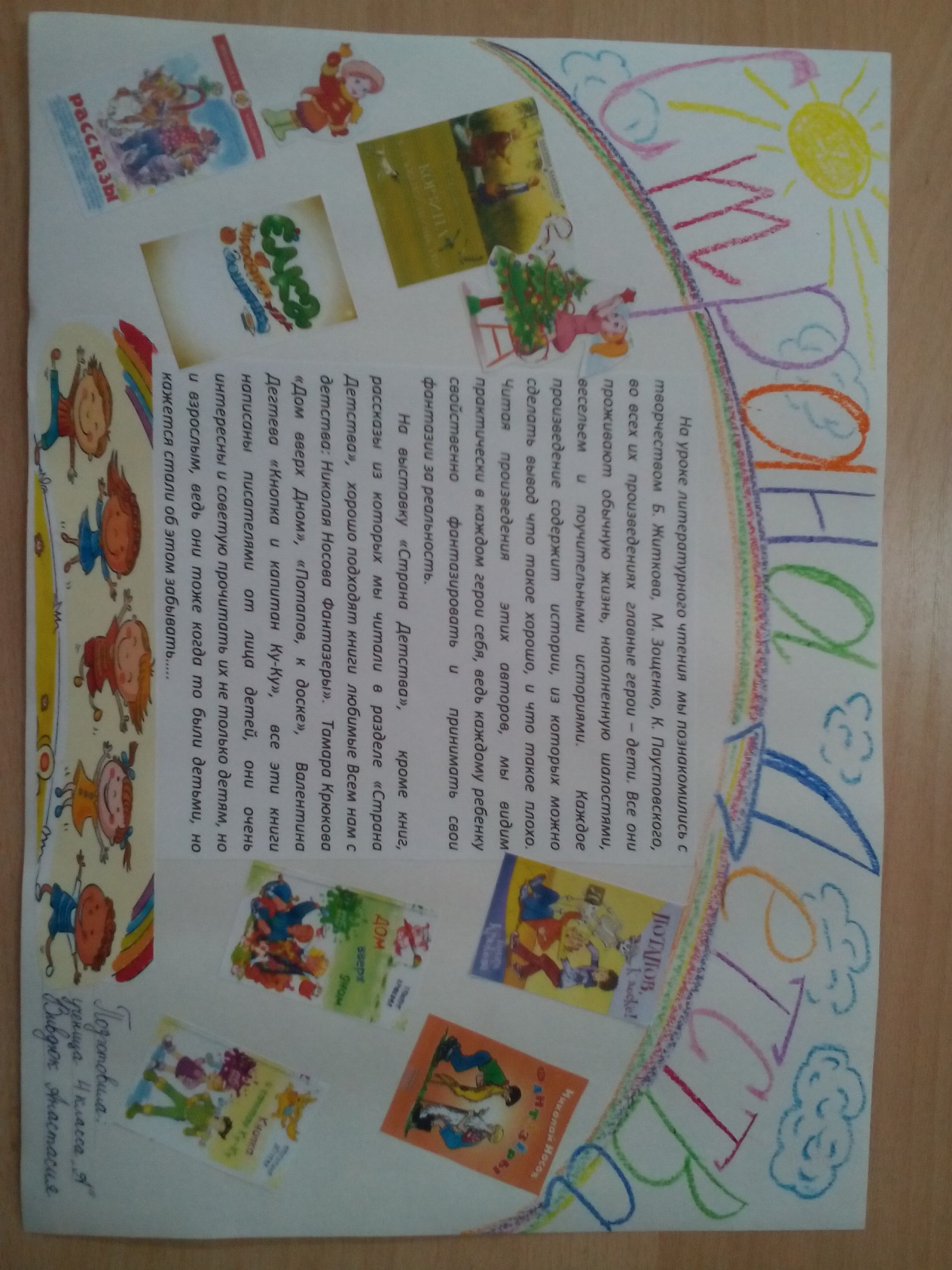 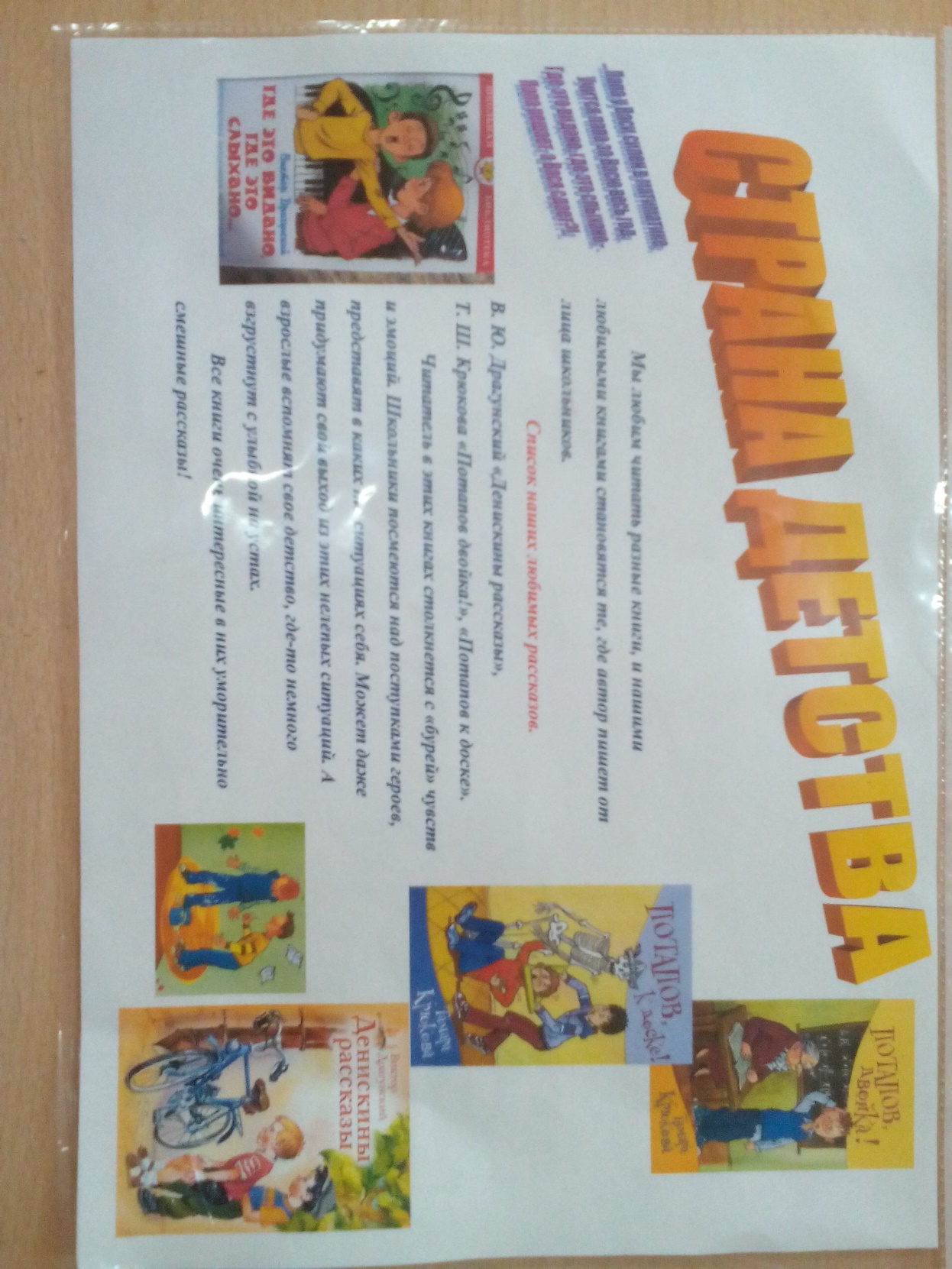 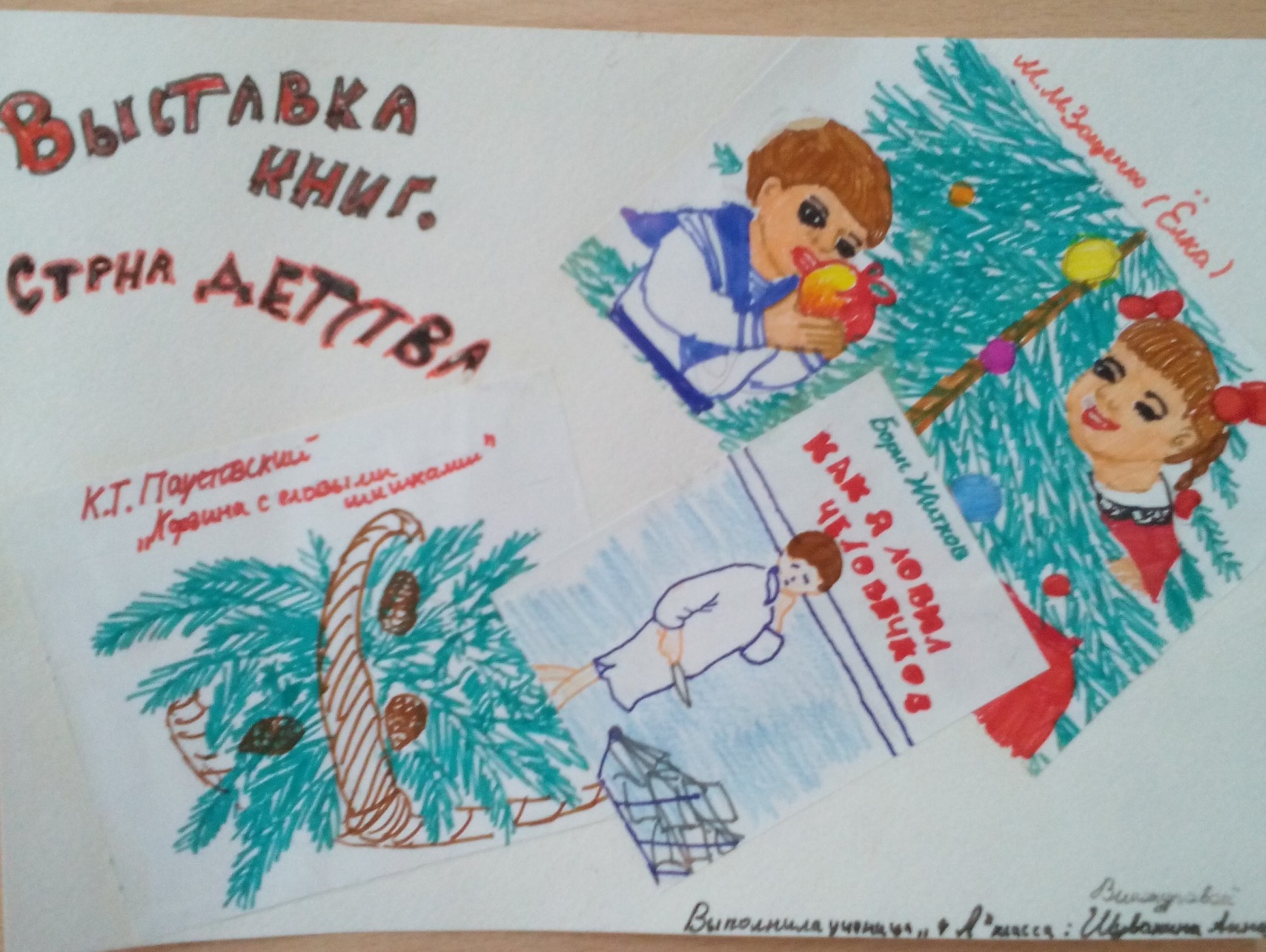 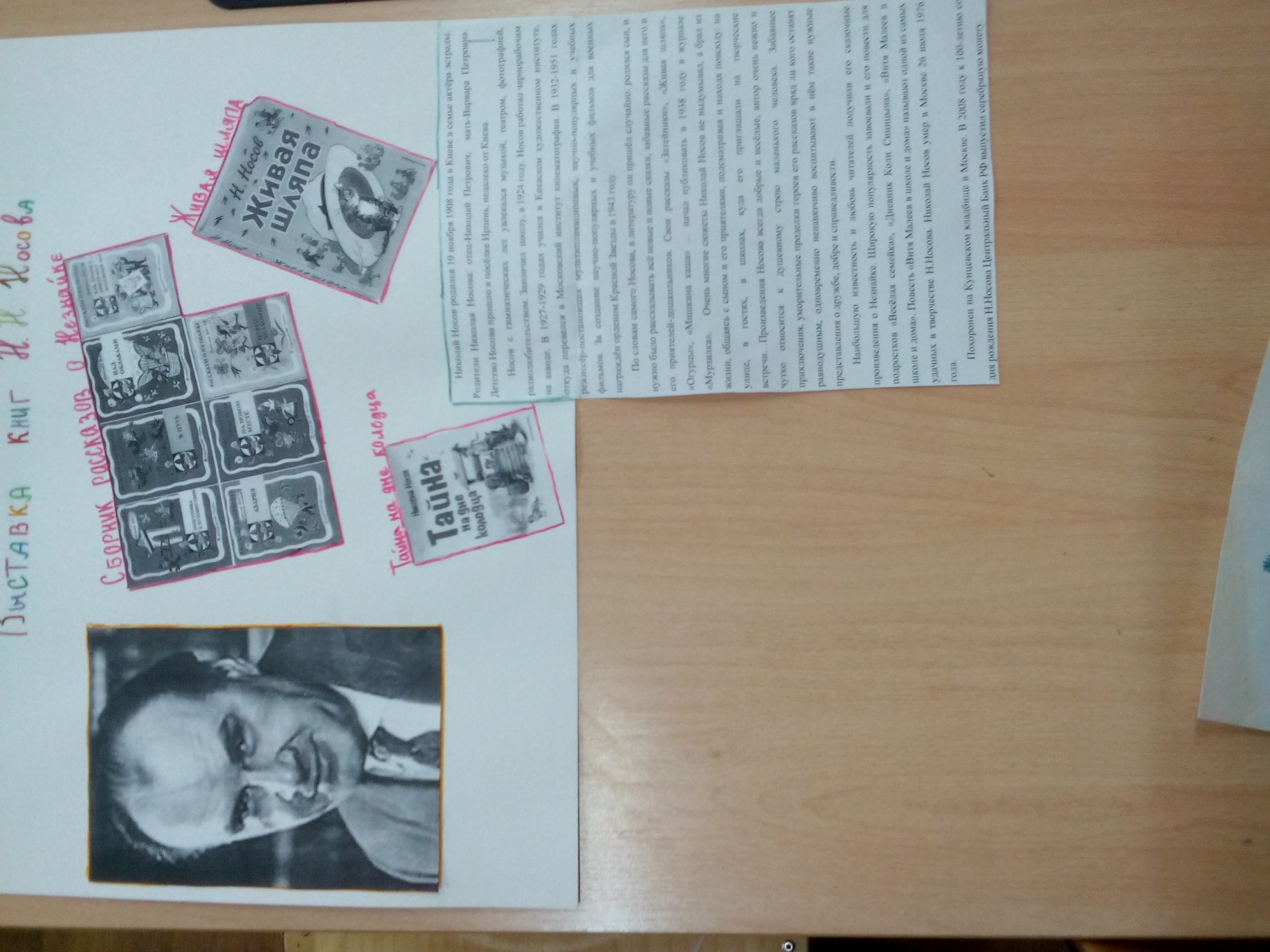 